IT ISSUES: Where to go for helpMy Dundee HelpNeed help with My Dundee?  Your first port of call is My Dundee’s knowledge base, Eesysoft.  Click the  icon for help suggestions or choose from a range of topics.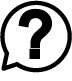 IT Service DeskVisit the IT Service Desk on the bottom floor of the Main Library on Campus to get one-to-one help.TroubleshootingClear cache and cookiesTry a different browser.  For example, switch from Firefox to Google ChromeDigital GuidesTake a look at UoD IT guides for general IT issues from email to securityFor guidance on digital education services from My Dundee to Collaborate visit the CTIL Service Guides.Vendor GuidesHaving trouble with one of our vendor services such as Turnitin or Yuja?  You can find tutorials, help and guidance online via vendor guides.Blackboard Learn HelpYuja Help CenterTurnitin HelpMicrosoft SupportMentimeter Help CenterHelp4UStill need help?  Contact the service desk, Help4U via our self-service portal.  Remember to:Include important information e.g. module codesNote time/date of issue if recurringInclude screenshots if relevantKeep to one question/tool per call